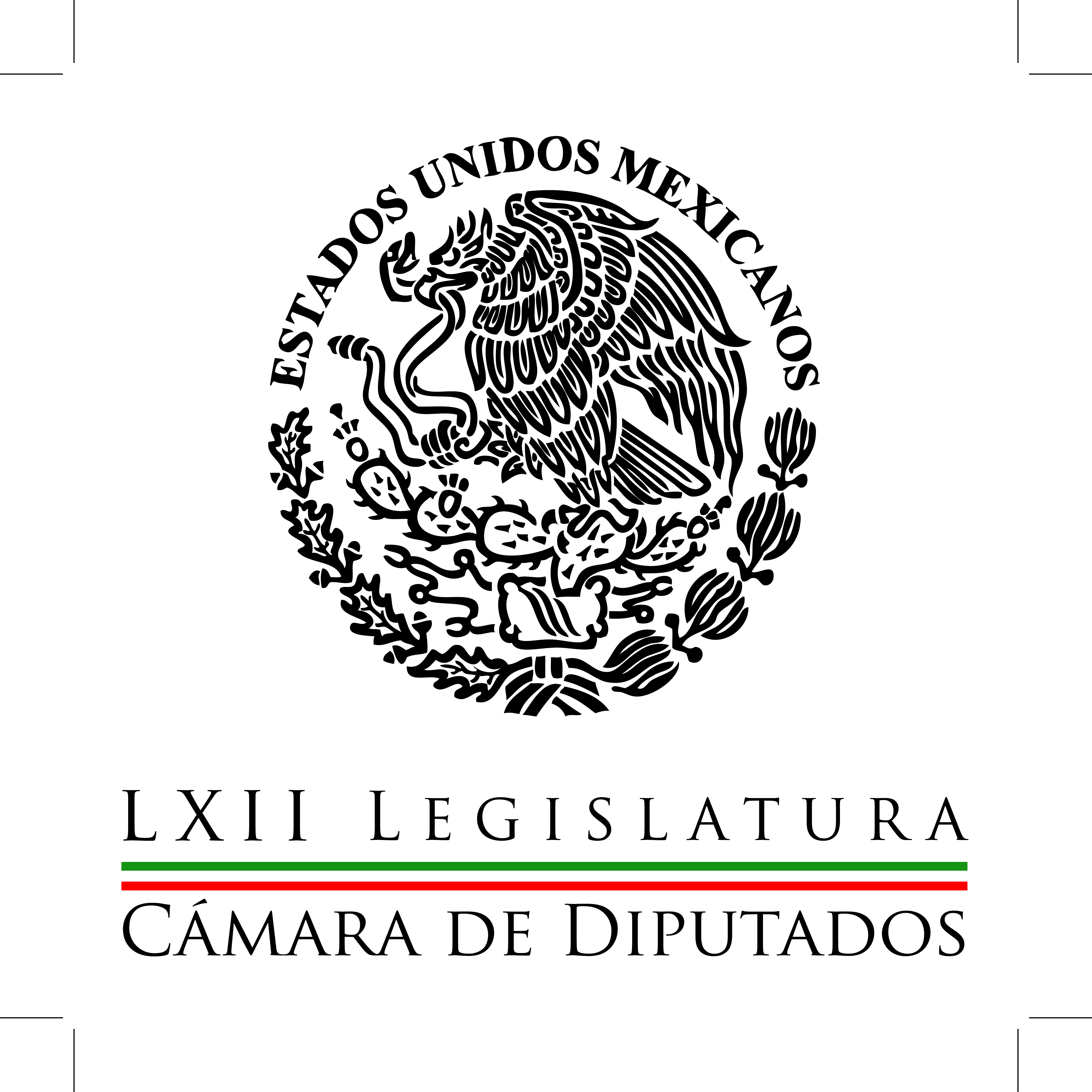 Carpeta InformativaCorte Fin de SemanaResumen: México está preparado para superar desafíos financieros: BeltronesReiniciarán diputados análisis del Sistema AnticorrupciónDiputados del PAN piden suspender entrega de pantallas hasta comiciosPiden a CNDH investigar situación de dos mujeres presas en Michoacán18 de enero de 2015TEMA(S): Trabajo legislativoFECHA: 18enero2014HORA: 10:05NOTICIERO: Milenio.comEMISIÓN: Fin de SemanaESTACIÓN: internetGRUPO: Milenio0México está preparado para superar desafíos financieros: BeltronesEl coordinador del PRI en la Cámara de Diputados, Manlio Fabio Beltrones, afirmó que México está preparado para superar los desafíos financieros que representan la caída del precio del petróleo y la depreciación del peso, entre otros factores, gracias a las reformas económicas recientemente aprobadas.Sostuvo que los recursos destinados a los programas sociales, los proyectos de infraestructura para el desarrollo y las participaciones federales a las entidades federativas están plenamente garantizados, a pesar de la turbulencia en el mercado mundial del petróleo.Adicionalmente, indicó, “la conducción responsable de las finanzas públicas permitirá sortear los desafíos financieros que presenta la economía internacional y mantener la ruta de la transformación nacional trazada por el presidente Enrique Peña Nieto”.Señaló, en ese sentido, que la oportuna disposición de instrumentos financieros como la cobertura del ingreso petrolero y el Fondo de Estabilización de los Ingresos Petroleros garantizan los ingresos estimados en el Presupuesto 2015.El también presidente de la Junta de Coordinación Política en el Palacio de San Lázaro remarcó por ello que el ajuste al gasto público sería una medida de última instancia, pues gracias a las medidas previstas en las reformas hacendaria y energética se dispone de recursos fiscales suficientes para amortiguar la baja en el ingreso petrolero.Asimismo, dijo, inversión esperada en el sector energético permitirá elevar en forma progresiva la producción de hidrocarburos, además de que se cuenta con los recursos del Fondo de Estabilización de los Ingresos Presupuestarios y del Fondo Mexicano del Petróleo.“Lo anterior descarta la opción de elevar el endeudamiento público o las tasas impositivas y permitirá mantener un ritmo adecuado de crecimiento y de generación de empleo, así como la estabilidad variables económicas fundamentales como el déficit público y el índice de inflación”, puntualizó.En un comunicado, Beltrones aseguró que los elementos citados y la exposición de los subsecretarios de Hacienda ante la Comisión Permanente del Congreso de la Unión dan certeza sobre el rumbo económico del país en 2015 y 2016, así como de los beneficios sociales del crecimiento y el desarrollo económicos.“Con la presencia de los subsecretarios Fernando Aportela y Miguel Messmacher el pasado jueves se aportaron datos que permiten evaluar con objetividad la actual situación económica y los riesgos planteados por la volatilidad del peso y la caída del precio internacional del petróleo, ante los cuales el país está debidamente preparado gracias a las reformas económicas aprobadas”, insistió el líder parlamentario del PRI.TEMA(S): Trabajos LegislativosFECHA: 18-01-2015HORA: 12:34NOTICIERO: Milenio.comEMISIÓN: Fin de SemanaESTACIÓN: internetGRUPO: Milenio0Reiniciarán diputados análisis del Sistema AnticorrupciónEl coordinador de los diputados federales del PRD, Miguel Alonso Raya, anticipó que esta semana se reinstalará en el Palacio de San Lázaro el grupo de trabajo encargado de redactar el proyecto definitivo del Sistema Nacional Anticorrupción."Una vez que el PRI desistió de su propuesta de que el Ejecutivo Federal presidiera el órgano anticorrupción, están dadas las condiciones para avanzar en la construcción del dictamen", puntualizó el legislador.Detalló que aún existen dos o tres aspectos sujetos a discusión, como las auditorías en tiempo real.Para ello, el grupo de trabajo analizará cuáles propuestas se quedan y cuáles se retiran, a fin de redactar el proyecto de dictamen definitivo de la iniciativa del Sistema Nacional Anticorrupción, señaló.Alonso Raya sostuvo asimismo que las reformas constitucionales en materia de acotamiento a la deuda de estados y municipios, así como la desindexación del salario mínimo y la reforma política del Distrito Federal tienen ya un alto grado de consenso y no debe haber problemas para su aprobación en el próximo periodo ordinario.Señaló, en cambio, que las iniciativas presidenciales en materia de seguridad y justicia presentan una mayor dificultad por las diferencias de fondo entre las fracciones de la oposición y el PRI."Todo el mundo está de acuerdo en la importancia de atender el tema de seguridad, pero el problema persiste en el enfoque de la iniciativa presidencial, que implica vulnerar la autonomía municipal", subrayó.En un comunicado, el líder parlamentario del PRD indicó que, desde la perspectiva del gobierno federal, la autoridad municipal es la culpable de la inseguridad y frente a eso propone quitarle facultades a las alcaldías en la materia y crear las policías estatales."Pero hay que señalar que en las entidades donde funciona actualmente el mando único policiaco no se han visto resultados eficaces contra la inseguridad", dijo.El diputado federal por el estado de Guanajuato advirtió que la propuesta del Ejecutivo Federal carece de una visión integral y agregó que el problema de la inseguridad pública continuará en tanto no se recuperen espacios públicos, se fortalezca la educación, se genere crecimiento, se fomente el empleo, se reduzca la pobreza y la desigualdad, entre otras acciones complementarias."Insistimos que hace falta consensar una política pública de combate a la inseguridad que pasa por la participación de todos los sectores de la sociedad para poder encontrar los mayores niveles de consenso", remató Alonso Raya./arm/mTEMA(S): Trabajo legislativoFECHA: 18enero2015HORA: 12: 50NOTICIERO: Fórmula onlineEMISIÓN: Fin de SemanaESTACIÓN: InternetGRUPO: Fórmula0Diputados del PAN piden suspender entrega de pantallas hasta comiciosEl coordinador del PAN en la Cámara de Diputados, José Isabel Trejo Reyes, pidió suspender la entrega de pantallas digitales hasta después de las elecciones del 7 de junio que habrá en 17 estados del país, nueve de ellos para gobernador.En un comunicado, el diputado federal zacatecano indicó que esta solicitud es para evitar un uso electoral, particularmente en los estados que este año tienen comicios locales.Trejo Reyes expuso que los diputados del Partido Acción Nacional (PAN) están comprometidos con la modernización de México, y por ello desde el sexenio pasado se impulsó el "apagón analógico".Expresó que el espíritu de la reforma en telecomunicaciones es que una entidad autónoma realice la entrega de los aparatos "y no la Secretaría de Desarrollo Social (Sedesol), como hoy se hace".Consideró que la entrega de más de 13 millones de pantallas planas en todo el país se puede usar para sacar provecho electoral, por ello se plantea modificar el calendario de entrega y que se reanude "hasta que hayan pasado las elecciones del próximo mes de junio".TEMA(S): Trabajos LegislativosFECHA: 18-01-2015HORA: 16:28NOTICIERO: Uno Más Uno onlineEMISIÓN: Fin de SemanaESTACIÓN: InternetGRUPO: Uno Más Uno0Piden a CNDH investigar situación de dos mujeres presas en MichoacánLa diputada federal del PRD, Martha Lucía Mícher, pidió a la Comisión Permanente del Congreso de la Unión que exhorte al titular de la Comisión Nacional de los Derechos Humanos a investigar la situación de dos mujeres autodefensas presas en el estado de Michoacán.En un comunicado, la legisladora indicó que la comisión debería iniciar una queja de oficio y hacer una visita urgente al Cereso Francisco J. Mújica, de Morelia, para verificar las condiciones en que se encuentran las dos encarceladas en ese penal.También solicita que se exhorte al titular de la Secretaría de Gobernación, Miguel Osorio Chong, para que tome las medidas necesarias a fin de que a la brevedad posible se les reubique en un penal femenil.Recordó que el padre Gregorio López pidió la intervención de Amnistía Internacional para denunciar las violaciones a los derechos humanos que atestiguó durante su visita al estado de Michoacán, particularmente por el caso de dos mujeres integrantes de las denominadas autodefensas que están en ese reclusorio exclusivo para varones.De acuerdo con el testimonio del sacerdote, una de ellas denunció haber sufrido una violación sexual de la que resultó embarazada y que ahora está a punto de parir; aún no ha sido juzgada y todo indica que las acusaciones por las que ingresó al penal fueron prefabricadas.A ambas se les levantó denuncia por el delito de portación de arma de uso exclusivo del Ejército Mexicano, cuando en realidad no portaban ninguna.“Lo expuesto por el padre Gregorio constituye una grave violación a los derechos humanos de esas mujeres que, al estar indebidamente encarceladas en los separos con otros 240 varones, están en alto grado de vulnerabilidad, además, esas acciones perpetúan la discriminación y la violencia en su contra”, señaló la legisladora.Mícher Camarena señaló que es pertinente que las autoridades competentes inicien las gestiones necesarias para la inmediata reubicación de dichas presas un penal femenil.También para que se inicie la investigación por los posibles delitos de violencia sexual contra una de ellas, a fin de que se le brinde atención médica, psicológica y jurídica que permita la reparación de los daños causados.“Así como las previsiones y la atención de salud materno infantil que requiere por su condición de embarazo”, concluyó./arm/m